Publicado en Madrid el 02/07/2024 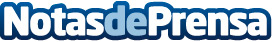 Kubo Legal logra la exoneración de 83.000 euros en deudas en MadridEl despacho de abogados especializado en Ley de Segunda Oportunidad, Kubo Legal, ha conseguido la exoneración de una deuda significativa para una familia de Madrid, sin que para ello hayan tenido que renunciar a su hogarDatos de contacto:Mª Jesús AmbronaKubo Legal912 912 327Nota de prensa publicada en: https://www.notasdeprensa.es/kubo-legal-logra-la-exoneracion-de-83-000 Categorias: Nacional Derecho Finanzas Madrid http://www.notasdeprensa.es